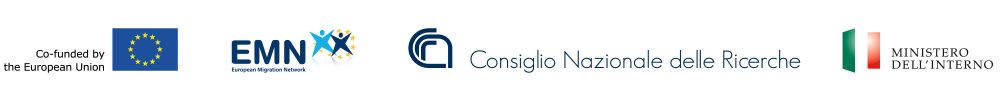 Accoglienza e integrazione: il ruolo delle piccole e medie cittàConferenza Nazionale NCP EMN Italia (6-7 ottobre 2016)Consiglio Nazionale delle Ricerche - Roma, piazzale Aldo Moro, 76 ottobre 20168.30		RegistrazioneAULA CONVEGNI9		SalutiRiccardo Pozzo, Direttore Dipartimento Scienze Umane e Sociali, Patrimonio Culturale - CNRDomenico Manzione, Sottosegretario di Stato - Ministero dell’InternoMario Morcone, Capo Dipartimento per le Libertà Civili e l’Immigrazione - Ministero dell’InternoMatteo Biffoni, Sindaco di Prato e Delegato ANCI per l’Immigrazione10		RelazioniMigrazioni e asilo in Italia: politiche e prospettivePresiede Tullio Gregory, Accademico dei LinceiRosetta Scotto Lavina, Vice Capo Dipartimento e Direttore Centrale per le Politiche dell’Immigrazione e dell’Asilo - Ministero dell’InternoCarmine Valente, Direttore Centrale dei Servizi Civili per l’Immigrazione e l’Asilo - Ministero dell’InternoRiccardo Pozzo, Direttore Dipartimento Scienze Umane e Sociali, Patrimonio Culturale - CNR11		RelazioniAccoglienza e integrazione in ItaliaPresiede Angelo Malandrino, Vice Capo Dipartimento Vicario per le Libertà Civili e l’Immigrazione - Ministero dell’InternoCorrado Bonifazi, Direttore Istituto di Ricerche sulla Popolazione e le Politiche Sociali - CNRTatiana Esposito, Direttore Generale dell’Immigrazione e delle Politiche di Integrazione - Ministero del Lavoro e delle Politiche SocialiDaniela Parisi,  Direttore Centrale Vicario dei Servizi Civili per l’Immigrazione e l’Asilo - Ministero dell’InternoMaria Assunta Rosa, Dirigente dell’Unità di supporto all’Autorità Responsabile del Fondo Asilo Migrazione e Integrazione - Ministero dell’InternoLuca Pacini, Responsabile Area Welfare e Immigrazione ANCI13		LunchAULA CONVEGNI14		RelazioniAccoglienza e integrazione: esperienze a confronto in EuropaPresiede Giuseppe Palmisano, Direttore Istituto di Studi Giuridici Internazionali - CNRMartina Belmonte, Rappresentante ICF EMNMichael Kosmidis, Rappresentante National Contact Point EMN GreciaAxel Kreienbrink, Rappresentante National Contact Point EMN GermaniaDavid Petry, Rappresentante National Contact Point EMN Lussemburgo15.30		Presentazione sessione posterEsperienze locali di accoglienza e integrazione in Italia7 ottobre 2016AULA CONVEGNI9.30		RelazioniVerso il Piano di Integrazione italiano: politiche e pratichePresiede Antonio Golini, Accademico dei Lincei Martha Matscher, Direttore Centrale Vicario per le Politiche dell’Immigrazione e dell’Asilo - Ministero dell’InternoStefania Congia, Dirigente Divisione II - Direzione Generale dell’Immigrazione e delle Politiche di Integrazione - Ministero del Lavoro e delle Politiche SocialiRaffaele Ciambrone, Dirigente Ufficio IV - Dipartimento per il Sistema Educativo di Istruzione e Formazione - Ministero dell’Istruzione, dell’Università e della Ricerca10.30		Coffee break11		Tavola RotondaAttori e ruoli dell’integrazione in ItaliaPresiede Stelio Mangiameli, Direttore Istituto di Studi sui Sistemi Regionali, Federali e sulle Autonomie - CNRMaria Eleonora Corsaro, Dirigente Ufficio II - Direzione Centrale per le Politiche dell’Immigrazione e dell’Asilo - Ministero dell’InternoCarmen Cosentino, Dirigente Ufficio III - Direzione Centrale dei Servizi Civili per l’Immigrazione e l’Asilo -Ministero dell’InternoDaniela Di Capua, Direttore Servizio Centrale SPRARGiorgio Gori, Sindaco di BergamoJacopo Massaro, Sindaco di BellunoGiancarlo Perego, Direttore Generale Fondazione MigrantesRosa Anna Maria Repole, Sindaco di Sant’Angelo dei Lombardi13		ConclusioniDomenico Manzione, Sottosegretario di Stato - Ministero dell’Interno